ПРАВИТЕЛЬСТВО КРАСНОЯРСКОГО КРАЯПОСТАНОВЛЕНИЕот 19 апреля 2017 г. N 215-пОБ УТВЕРЖДЕНИИ ПОРЯДКА ПРЕДОСТАВЛЕНИЯ СОЦИАЛЬНЫХ ВЫПЛАТНА ПРИОБРЕТЕНИЕ, ДОСТАВКУ И МОНТАЖ БЫСТРОВОЗВОДИМЫХМАЛОЭТАЖНЫХ ЖИЛЫХ ДОМОВ ЛИЦАМ ИЗ ЧИСЛА КОРЕННЫХМАЛОЧИСЛЕННЫХ НАРОДОВ РОССИЙСКОЙ ФЕДЕРАЦИИ, ПРОЖИВАЮЩИМНА ТЕРРИТОРИИ ОТДЕЛЬНЫХ МУНИЦИПАЛЬНЫХ ОБРАЗОВАНИЙКРАСНОЯРСКОГО КРАЯ, ВЕДУЩИМ ТРАДИЦИОННЫЙ ОБРАЗ ЖИЗНИИ ОСУЩЕСТВЛЯЮЩИМ ТРАДИЦИОННУЮ ХОЗЯЙСТВЕННУЮ ДЕЯТЕЛЬНОСТЬ(ОЛЕНЕВОДСТВО, РЫБОЛОВСТВО, ПРОМЫСЛОВАЯ ОХОТА), А ТАКЖЕПОРЯДКА ОПРЕДЕЛЕНИЯ РАЗМЕРА УКАЗАННЫХ ВЫПЛАТ И ПОРЯДКАИХ ВОЗВРАТА В КРАЕВОЙ БЮДЖЕТВ соответствии со статьей 103 Устава Красноярского края, статьей 55.1 Закона Красноярского края от 18.12.2008 N 7-2658 "О социальной поддержке граждан, проживающих в Эвенкийском муниципальном районе Красноярского края", статьей 44.1 Закона Красноярского края от 18.12.2008 N 7-2660 "О социальной поддержке граждан, проживающих в Таймырском Долгано-Ненецком муниципальном районе Красноярского края", статьей 16.6 Закона Красноярского края от 25.11.2010 N 11-5343 "О защите исконной среды обитания и традиционного образа жизни коренных малочисленных народов, проживающих в Красноярском крае" постановляю:(преамбула в ред. Постановления Правительства Красноярского края от 19.09.2023 N 728-п)1. Утвердить Порядок предоставления социальных выплат на приобретение, доставку и монтаж быстровозводимых малоэтажных жилых домов лицам из числа коренных малочисленных народов Российской Федерации, проживающим на территории отдельных муниципальных образований Красноярского края, ведущим традиционный образ жизни и осуществляющим традиционную хозяйственную деятельность (оленеводство, рыболовство, промысловая охота), а также порядок определения размера указанных выплат и порядок их возврата в краевой бюджет, согласно приложению.(п. 1 в ред. Постановления Правительства Красноярского края от 19.09.2023 N 728-п)2. Утратил силу. - Постановление Правительства Красноярского края от 19.09.2023 N 728-п.3. Признать утратившим силу Постановление Правительства Красноярского края от 07.04.2011 N 178-п "Об утверждении формы списка лиц из числа коренных малочисленных народов Севера, имеющих право на получение социальных выплат на приобретение, доставку и монтаж быстровозводимых малоэтажных жилых домов, и формы свидетельства о предоставлении социальной выплаты на приобретение, доставку и монтаж быстровозводимого малоэтажного жилого дома".4. Опубликовать Постановление в газете "Наш Красноярский край" и на "Официальном интернет-портале правовой информации Красноярского края" (www.zakon.krskstate.ru).5. Постановление вступает в силу через 10 дней после его официального опубликования.Первый заместительГубернатора края -председательПравительства краяВ.П.ТОМЕНКОПриложение N 1к ПостановлениюПравительства Красноярского краяот 19 апреля 2017 г. N 215-пПОРЯДОКПРЕДОСТАВЛЕНИЯ СОЦИАЛЬНЫХ ВЫПЛАТ НА ПРИОБРЕТЕНИЕ, ДОСТАВКУИ МОНТАЖ БЫСТРОВОЗВОДИМЫХ МАЛОЭТАЖНЫХ ЖИЛЫХ ДОМОВ ЛИЦАМИЗ ЧИСЛА КОРЕННЫХ МАЛОЧИСЛЕННЫХ НАРОДОВРОССИЙСКОЙ ФЕДЕРАЦИИ, ПРОЖИВАЮЩИМ НА ТЕРРИТОРИИ ОТДЕЛЬНЫХМУНИЦИПАЛЬНЫХ ОБРАЗОВАНИЙ КРАСНОЯРСКОГО КРАЯ, ВЕДУЩИМТРАДИЦИОННЫЙ ОБРАЗ ЖИЗНИ И ОСУЩЕСТВЛЯЮЩИМ ТРАДИЦИОННУЮХОЗЯЙСТВЕННУЮ ДЕЯТЕЛЬНОСТЬ (ОЛЕНЕВОДСТВО, РЫБОЛОВСТВО,ПРОМЫСЛОВАЯ ОХОТА), А ТАКЖЕ ПОРЯДОК ОПРЕДЕЛЕНИЯ РАЗМЕРАУКАЗАННЫХ ВЫПЛАТ И ПОРЯДОК ИХ ВОЗВРАТА В КРАЕВОЙ БЮДЖЕТ1. Порядок предоставления социальных выплат на приобретение, доставку и монтаж быстровозводимых малоэтажных жилых домов лицам из числа коренных малочисленных народов Российской Федерации, проживающим на территории отдельных муниципальных образований Красноярского края, ведущим традиционный образ жизни и осуществляющим традиционную хозяйственную деятельность (оленеводство, рыболовство, промысловая охота), а также порядок определения размера указанных выплат и порядок их возврата в краевой бюджет (далее - Порядок, социальная выплата) устанавливает процедуру предоставления социальных выплат, а также порядок определения размера социальной выплаты и порядок ее возврата в краевой бюджет.2. Социальные выплаты предоставляются лицам из числа коренных малочисленных народов Российской Федерации (далее - КМН), ведущим традиционный образ жизни и осуществляющим традиционную хозяйственную деятельность (оленеводство, рыболовство, промысловая охота), проживающим в Таймырском Долгано-Ненецком муниципальном районе Красноярского края, или Эвенкийском муниципальном районе Красноярского края, или Туруханском муниципальном районе Красноярского края (далее - Заявители, Таймырский район, Эвенкийский район, Туруханский район), при соблюдении условий, установленных статьей 44.1 Закона Красноярского края от 18.12.2008 N 7-2660 "О социальной поддержке граждан, проживающих в Таймырском Долгано-Ненецком муниципальном районе Красноярского края" (далее - Закон края N 7-2660; для Заявителей, проживающих в Таймырском районе), или статьей 55.1 Закона Красноярского края от 18.12.2008 N 7-2658 "О социальной поддержке граждан, проживающих в Эвенкийском муниципальном районе Красноярского края" (далее - Закон края N 7-2658; для Заявителей, проживающих в Эвенкийском районе), или статьей 16.6 Закона Красноярского края от 25.11.2010 N 11-5343 "О защите исконной среды обитания и традиционного образа жизни коренных малочисленных народов, проживающих в Красноярском крае" (далее - Закон края N 11-5343; для Заявителей, проживающих в Туруханском районе).3. Социальная выплата предоставляется Заявителю на приобретение, доставку и монтаж быстровозводимого малоэтажного жилого дома общей площадью не менее 50 квадратных метров.4. Предоставление социальных выплат осуществляется агентством по развитию северных территорий и поддержке коренных малочисленных народов Красноярского края (далее - агентство) в пределах бюджетных ассигнований, предусмотренных в законе Красноярского края о краевом бюджете на очередной финансовый год и плановый период, и лимитов бюджетных обязательств, утвержденных агентству на предоставление социальных выплат.5. Агентство осуществляет учет Заявителей, имеющих право на получение социальных выплат, посредством формирования:1) списка Заявителей на получение социальных выплат, проживающих в Таймырском районе (далее - список 1);2) списка Заявителей на получение социальных выплат, проживающих в Эвенкийском районе (далее - список 2);3) списка Заявителей на получение социальных выплат, проживающих в Туруханском районе (далее - список 3).6. Для включения в список 1 (список 2, список 3) Заявитель, сведения о котором не включены в ведомственную информационную систему "Обеспечения поддержки коренных малочисленных народов" (далее - ИС "Обеспечения поддержки КМН") или в список, предусмотренный пунктом 1 статьи 7.1 Федерального закона от 30.04.1999 N 82-ФЗ "О гарантиях прав коренных малочисленных народов Российской Федерации", формируемый федеральным органом исполнительной власти, осуществляющим функции по выработке и реализации государственной национальной политики и нормативно-правовому регулированию в сфере государственной национальной политики (далее - список КМН), или его уполномоченный представитель в срок до 1 марта текущего года (в 2023 году для Заявителей, проживающих в Таймырском районе, - в срок до 1 ноября 2023 года) представляет в агентство или в краевое государственное бюджетное учреждение "Многофункциональный центр предоставления государственных и муниципальных услуг" (далее - КГБУ "МФЦ") следующие документы:1) заявление о предоставлении социальной выплаты по форме согласно приложению N 1 к Порядку (далее - заявление);2) копии заполненных страниц паспорта гражданина Российской Федерации или копию иного документа, удостоверяющего личность Заявителя;3) копию вступившего в законную силу решения суда об установлении факта проживания Заявителя на территории Таймырского, или Эвенкийского, или Туруханского района (далее также - муниципальные районы края) (представляется в случае, если Заявитель не зарегистрирован по месту жительства на территории Таймырского, или Эвенкийского, или Туруханского района);4) документ, подтверждающий принадлежность Заявителя к лицам из числа КМН: копия свидетельства о рождении или свидетельства о заключении брака при наличии в нем сведений о национальности, или копия вступившего в законную силу решения суда, свидетельствующего об установлении судом факта отнесения Заявителя к КМН или наличия родственных отношений Заявителя с лицом (лицами), относящимся (относящимися) к КМН, или письмо органа местного самоуправления поселения, входящего в состав муниципального района края, на территории которого проживает Заявитель, содержащее сведения о том, что Заявитель принадлежит к КМН (представляется по собственной инициативе);5) письмо органа местного самоуправления поселения, входящего в состав муниципального района края, на территории которого проживает Заявитель, содержащее сведения о том, что Заявитель ведет традиционный образ жизни и осуществляет традиционную хозяйственную деятельность: оленеводство, рыболовство, промысловая охота (представляется по собственной инициативе);6) копию решения органа государственной власти (органа местного самоуправления) о предоставлении земельного участка Заявителю на праве собственности, аренды или безвозмездного пользования (постоянное (бессрочное) пользование), или копию свидетельства о государственной регистрации права на земельный участок, или выписку из единого государственного реестра недвижимости (представляется по собственной инициативе в случае, когда земельный участок находится в государственной (муниципальной) собственности или был приобретен Заявителем из государственной (муниципальной) собственности, а также в случае, когда право на земельный участок зарегистрировано в едином государственном реестре недвижимости);7) копию договора купли-продажи земельного участка, аренды земельного участка или безвозмездного пользования земельным участком и дополнительных соглашений к нему (представляется в случае, когда земельный участок не находится в государственной (муниципальной) собственности или не был приобретен Заявителем из государственной (муниципальной) собственности и право на земельный участок не зарегистрировано в едином государственном реестре недвижимости);8) копию документа, подтверждающего признание Заявителя нуждающимся в жилом помещении, предоставляемом по договору социального найма, в виде выписки из решения (копии решения) органа местного самоуправления муниципального образования Красноярского края о принятии Заявителя на учет в качестве нуждающегося в жилом помещении, предоставляемом по договору социального найма (с указанием основания и даты принятия решения), либо выписки из книги учета граждан, нуждающихся в жилых помещениях по договору социального найма (с указанием основания и даты включения в такую книгу) (представляется по собственной инициативе);9) копию страхового свидетельства обязательного пенсионного страхования Заявителя или иного документа, подтверждающего регистрацию Заявителя в системе индивидуального (персонифицированного) учета (при наличии такой регистрации, представляется по собственной инициативе);10) копии заполненных страниц паспорта гражданина Российской Федерации или копию иного документа, удостоверяющего личность уполномоченного представителя Заявителя, и копию документа, подтверждающего его полномочия на осуществление действий от имени Заявителя (в случае представления документов уполномоченным представителем Заявителя).Для включения в список 1 (список 2, список 3) Заявитель, сведения о котором включены в ИС "Обеспечения поддержки КМН" или в список КМН, или его уполномоченный представитель представляет в агентство или в КГБУ "МФЦ" в срок, установленный в абзаце первом настоящего пункта, документы, перечисленные в подпунктах 1 - 3, 5 (по собственной инициативе), 6 (по собственной инициативе в случае, когда земельный участок находится в государственной (муниципальной) собственности или был приобретен Заявителем из государственной (муниципальной) собственности, а также в случае, когда право на земельный участок зарегистрировано в едином государственном реестре недвижимости), 7 (в случае когда земельный участок не находится в государственной (муниципальной) собственности или не был приобретен Заявителем из государственной (муниципальной) собственности и право на земельный участок не зарегистрировано в едином государственном реестре недвижимости), 8 (по собственной инициативе), 10 настоящего пункта.7. Документы, указанные в пункте 6 Порядка, представляются Заявителем или его уполномоченным представителем непосредственно в агентство или в КГБУ "МФЦ" в письменной форме лично, либо направляются в агентство почтовым отправлением или с нарочным, либо направляются в форме электронного документа (пакета электронных документов) с использованием федеральной государственной информационной системы "Единый портал государственных и муниципальных услуг (функций)" (далее - Единый портал) или межведомственной государственной информационной системы Красноярского края "Краевой портал государственных и муниципальных услуг" (далее - краевой портал).В случае направления документов, указанных в пункте 6 Порядка, в форме электронного документа (пакета электронных документов) Заявитель или его уполномоченный представитель использует усиленную квалифицированную электронную подпись в соответствии с Постановлением Правительства Российской Федерации от 25.08.2012 N 852 "Об утверждении Правил использования усиленной квалифицированной электронной подписи при обращении за получением государственных и муниципальных услуг и о внесении изменения в Правила разработки и утверждения административных регламентов предоставления государственных услуг".Электронный документ (пакет электронных документов) может быть подписан простой электронной подписью, если идентификация и аутентификация Заявителя или его уполномоченного представителя осуществляется с использованием единой системы идентификации и аутентификации при условии, что при выдаче ключа простой электронной подписи личность Заявителя или его уполномоченного представителя установлена при личном приеме в соответствии с Постановлением Правительства Российской Федерации от 25.01.2013 N 33 "Об использовании простой электронной подписи при оказании государственных и муниципальных услуг".В случае представления документов лично в агентство или КГБУ "МФЦ" копии документов, указанных в пункте 6 Порядка, заверяются организациями, выдавшими соответствующие документы, или нотариально.В случае если копии документов, указанных в пункте 6 Порядка, не заверены организациями, выдавшими соответствующие документы, или нотариально, Заявитель (его уполномоченный представитель) представляет в агентство или КГБУ "МФЦ" оригиналы указанных документов, которые после их сличения с копиями документов и заверения копий документов возвращаются Заявителю (его уполномоченному представителю).В случае направления документов, указанных в пункте 6 Порядка, в агентство по почте копии документов, указанных в пункте 6 Порядка, заверяются организациями, выдавшими соответствующие документы, или нотариально.В случае поступления в КГБУ "МФЦ" документов, указанных в пункте 6 Порядка, оно направляет указанные документы в агентство не позднее 1 рабочего дня, следующего за днем их поступления. Взаимодействие КГБУ "МФЦ" с агентством осуществляется без участия Заявителя (его уполномоченного представителя Заявителя) по соглашению о взаимодействии, заключенному в соответствии со статьей 15 Федерального закона от 27.07.2010 N 210-ФЗ "Об организации предоставления государственных и муниципальных услуг" (далее - Федеральный закон N 210-ФЗ).8. В случае если Заявителем или его уполномоченным представителем не были представлены копии заполненных страниц паспорта гражданина Российской Федерации (представлена копия иного документа, удостоверяющего личность Заявителя) и копия вступившего в законную силу решения суда об установлении факта проживания Заявителя на территории Таймырского, или Эвенкийского, или Туруханского района, агентство в течение 5 рабочих дней со дня регистрации заявления с приложенными к нему документами направляет межведомственный запрос о представлении информации о регистрации по месту жительства Заявителя в порядке межведомственного информационного взаимодействия в соответствии с Федеральным законом N 210-ФЗ.В случае если Заявителем, сведения о котором не включены в ИС "Обеспечения поддержки КМН" или в список КМН, или его уполномоченным представителем не представлен по собственной инициативе документ, указанный в подпункте 4 пункта 6 Порядка, агентство в течение 5 рабочих дней со дня регистрации заявления с приложенными к нему документами направляет межведомственный запрос о представлении письма органа местного самоуправления поселения, входящего в состав муниципального района края, на территории которого проживает Заявитель, содержащего сведения о том, что Заявитель принадлежит к КМН, в соответствии с Федеральным законом N 210-ФЗ.Агентство в течение 2 рабочих дней со дня регистрации заявления с приложенными к нему документами проверяет наличие сведений о Заявителе (о принадлежности Заявителя к лицам из числа КМН) в ИС "Обеспечения поддержки КМН" или в списке КМН (в отношении Заявителей, сведения о которых включены в ИС "Обеспечения поддержки КМН" или в список КМН).В случае если Заявителем или его уполномоченным представителем не были представлены по собственной инициативе документы, указанные в подпунктах 5, 6 (в случае, когда земельный участок находится в государственной (муниципальной) собственности или был приобретен Заявителем из государственной (муниципальной) собственности, а также в случае, когда право на земельный участок зарегистрировано в едином государственном реестре недвижимости), 8 пункта 6 Порядка, агентство в течение 5 рабочих дней со дня регистрации заявления с приложенными к нему документами направляет межведомственный запрос о представлении указанных документов (их копий или содержащейся в них информации) в соответствии с Федеральным законом N 210-ФЗ.В случае если Заявителем или его уполномоченным представителем были представлены документы, указанные в подпункте 7 пункта 6 Порядка (в случае, когда земельный участок не находится в государственной (муниципальной) собственности или не был приобретен Заявителем из государственной (муниципальной) собственности и право на земельный участок не зарегистрировано в едином государственном реестре недвижимости), агентство в течение 5 рабочих дней со дня регистрации заявления с приложенными к нему документами запрашивает информацию об отсутствии зарегистрированного права иных лиц на указанный в представленных документах земельный участок в порядке межведомственного информационного взаимодействия в соответствии с Федеральным законом N 210-ФЗ.В случае если Заявителем, сведения о котором не включены в ИС "Обеспечения поддержки КМН" или в список КМН, или его уполномоченным представителем не представлен по собственной инициативе документ, указанный в подпункте 9 пункта 6 Порядка, и из заявления следует, что в отношении Заявителя открыт индивидуальный лицевой счет в системе индивидуального (персонифицированного) учета, агентство в течение 5 рабочих дней со дня регистрации заявления с приложенными к нему документами направляет межведомственный запрос о представлении указанного документа (содержащейся в нем информации) в соответствии с Федеральным законом N 210-ФЗ.В случае если Заявителем, сведения о котором не включены в ИС "Обеспечения поддержки КМН" или в список КМН, или его уполномоченным представителем не представлен по собственной инициативе документ, указанный в подпункте 9 пункта 6 Порядка, и из заявления следует, что в отношении Заявителя не открыт индивидуальный лицевой счет в системе индивидуального (персонифицированного) учета, агентство в соответствии с пунктом 1 статьи 12.1 Федерального закона от 01.04.1996 N 27-ФЗ "Об индивидуальном (персонифицированном) учете в системах обязательного пенсионного страхования и обязательного социального страхования" (далее - Федеральный закон N 27-ФЗ) представляет в территориальный орган Фонда пенсионного и социального страхования Российской Федерации сведения, указанные в подпунктах 2 - 8 пункта 2 статьи 6 Федерального закона N 27-ФЗ, для открытия Заявителю индивидуального лицевого счета.9. Заявитель несет ответственность за достоверность представленных в агентство сведений и документов.10. Агентство регистрирует заявления с приложенными к ним документами, поступившие от Заявителей, проживающих в Таймырском районе, в день их поступления в порядке очередности в журнале регистрации заявлений, поступивших от Заявителей, проживающих в Таймырском районе, который должен быть пронумерован, прошнурован и скреплен печатью агентства (далее - журнал регистрации 1).Агентство регистрирует заявления с приложенными к ним документами, поступившие от Заявителей, проживающих в Эвенкийском районе, в день их поступления в порядке очередности в журнале регистрации заявлений, поступивших от Заявителей, проживающих в Эвенкийском районе, который должен быть пронумерован, прошнурован и скреплен печатью агентства (далее - журнал регистрации 2).Агентство регистрирует заявления с приложенными к ним документами, поступившие от Заявителей, проживающих в Туруханском районе, в день их поступления в порядке очередности в журнале регистрации заявлений, поступивших от Заявителей, проживающих в Туруханском районе, который должен быть пронумерован, прошнурован и скреплен печатью агентства (далее - журнал регистрации 3).В случае поступления заявления с приложенными к нему документами в форме электронного документа (пакета электронных документов) в нерабочее время днем поступления заявления с приложенными к нему документами считается первый рабочий день, следующий за днем поступления заявления с приложенными к нему документами в форме электронного документа (пакета электронных документов).В случае подачи заявления с приложенными к нему документами в КГБУ "МФЦ" днем поступления заявления с приложенными к нему документами считается день передачи их из КГБУ "МФЦ" в агентство.11. В случае поступления заявления с приложенными к нему документами, подписанных простой электронной подписью или усиленной квалифицированной электронной подписью, агентство в течение 1 рабочего дня со дня регистрации заявления с приложенными к нему документами проводит процедуру проверки подлинности простой электронной подписи или действительности усиленной квалифицированной электронной подписи, с использованием которой подписаны указанные документы, предусматривающую проверку соблюдения условий, указанных в статье 9 или статье 11 Федерального закона от 06.04.2011 N 63-ФЗ "Об электронной подписи" (далее - Федеральный закон N 63-ФЗ, проверка подписи).В случае если в результате проверки подписи будет выявлено несоблюдение установленных условий признания подлинности простой электронной подписи или действительности усиленной квалифицированной электронной подписи, агентство в течение 3 дней со дня завершения проведения такой проверки принимает решение об отказе в приеме к рассмотрению документов и направляет Заявителю (его уполномоченному представителю) уведомление об этом в электронной форме с указанием пункта (пунктов) статьи 9 или статьи 11 Федерального закона N 63-ФЗ, которые послужили основанием для принятия указанного решения.Уведомление подписывается усиленной квалифицированной электронной подписью агентства и направляется по адресу электронной почты Заявителя (его уполномоченного представителя) либо в его личный кабинет на Едином портале или на краевом портале (в зависимости от способа, указанного в заявлении).После получения уведомления Заявитель (его уполномоченный представитель) вправе обратиться повторно, устранив нарушения, которые послужили основанием для отказа в приеме к рассмотрению первичного заявления.12. Агентство в течение 15 рабочих дней со дня окончания срока для представления документов, установленного абзацем первым пункта 6 Порядка:1) осуществляет проверку соблюдения Заявителем условий предоставления социальной выплаты, установленных статьей 44.1 Закона края N 7-2660 (для Заявителей, проживающих в Таймырском районе), или статьей 55.1 Закона края N 7-2658 (для Заявителей, проживающих в Эвенкийском районе), или статьей 16.6 Закона края N 11-5343 (для Заявителей, проживающих в Туруханском районе), на день принятия агентством решения о включении Заявителя в список 1 (список 2, список 3) или об отказе во включении Заявителя в список 1 (список 2, список 3);2) принимает в форме приказа решение о включении Заявителя в список 1 (список 2, список 3) или об отказе во включении Заявителя в список 1 (список 2, список 3).13. Основаниями для отказа во включении Заявителя в список 1 (список 2, список 3) являются:1) Заявитель не является лицом, имеющим право на получение социальной выплаты в соответствии со статьей 44.1 Закона края N 7-2660 (для Заявителей, проживающих в Таймырском районе);2) Заявитель не является лицом, имеющим право на получение социальной выплаты в соответствии со статьей 55.1 Закона края N 7-2658 (для Заявителей, проживающих в Эвенкийском районе);3) Заявитель не является лицом, имеющим право на получение социальной выплаты в соответствии со статьей 16.6 Закона края N 11-5343 (для Заявителей, проживающих в Туруханском районе);4) несоблюдение Заявителем условий, установленных статьей 44.1 Закона края N 7-2660 (для Заявителей, проживающих в Таймырском районе), или статьей 55.1 Закона края N 7-2658 (для Заявителей, проживающих в Эвенкийском районе), или статьей 16.6 Закона края N 11-5343 (для Заявителей, проживающих в Туруханском районе);5) непредставление Заявителем (его уполномоченным представителем) или представление не в полном объеме документов, указанных в пункте 6 Порядка (за исключением документов, указанных в подпунктах 4, 5, 6 (в случае, когда земельный участок находится в государственной (муниципальной) собственности или был приобретен Заявителем из государственной (муниципальной) собственности, а также в случае, когда право на земельный участок зарегистрировано в едином государственном реестре недвижимости), 8, 9 пункта 6 Порядка), - в отношении Заявителей, сведения о которых не включены в ИС "Обеспечения поддержки КМН" или в список КМН;6) непредставление Заявителем (его уполномоченным представителем) документов, указанных в подпунктах 1 - 3, 7 (в случае, когда земельный участок не находится в государственной (муниципальной) собственности или не был приобретен Заявителем из государственной (муниципальной) собственности и право на земельный участок не зарегистрировано в едином государственном реестре недвижимости), 10 пункта 6 Порядка, или их представление не в полном объеме - в отношении Заявителей, сведения о которых включены в ИС "Обеспечения поддержки КМН" или в список КМН;7) нарушение Заявителем (его уполномоченным представителем) срока для представления документов, установленного абзацем первым пункта 6 Порядка;8) недостоверность сведений, содержащихся в представленных Заявителем (его уполномоченным представителем) документах.14. Формирование списка 1 осуществляется в хронологическом порядке в соответствии с датой регистрации заявления с приложенными к нему документами в журнале регистрации 1.Формирование списка 2 осуществляется в хронологическом порядке в соответствии с датой регистрации заявления с приложенными к нему документами в журнале регистрации 2.Формирование списка 3 осуществляется в хронологическом порядке в соответствии с датой регистрации заявления с приложенными к нему документами в журнале регистрации 3.При совпадении даты регистрации заявлений с приложенными к ним документами в журнале регистрации 1 (журнале регистрации, журнале регистрации 3) очередность включения в список 1 (список 2, список 3) соответственно определяется в алфавитном порядке фамилий Заявителей.Включение Заявителей в список 1 (список 2, список 3) осуществляется в день принятия решения о включении Заявителя в список 1 (список 2, список 3) в соответствии с пунктом 12 Порядка.Список 1, список 2, список 3 формируются в электронной форме и на бумажном носителе путем ведения журнала, который должен быть пронумерован, прошнурован, скреплен печатью агентства, по форме согласно приложению N 2 к Порядку.15. Агентство уведомляет Заявителя о включении его в список 1 (список 2, список 3) или об отказе во включении его в список 1 (список 2, список 3) в течение 5 рабочих дней со дня принятия соответствующего решения способом, указанным в заявлении.В уведомлении о включении в список 1 (список 2, список 3) указывается порядковый номер, присвоенный Заявителю в списке 1 (списке 2, списке 3).В уведомлении об отказе во включении в список 1 (список 2, список 3) указываются основания принятия такого решения и порядок обжалования принятого решения.16. Агентство в срок до 1 апреля текущего года (в 2023 году для Заявителей, проживающих в Таймырском районе, - в срок до 1 декабря 2023 года) принимает в форме приказа решение о предоставлении социальных выплат и направлении свидетельств о предоставлении социальных выплат в соответствии с очередностью, установленной списком 1 (списком 2, списком 3).При увеличении в течение текущего финансового года в срок до 1 октября лимитов бюджетных обязательств, утвержденных агентству на предоставление социальных выплат, агентство в срок до 1 ноября текущего года принимает решение о предоставлении социальных выплат и направлении свидетельств о предоставлении социальных выплат Заявителям, включенным в список 1 (список 2, список 3), которым ранее свидетельства о предоставлении социальных выплат не направлялись, в соответствии с очередностью их включения в список 1 (список 2, список 3).17. В случае если Заявитель призван на военную службу по мобилизации в Вооруженные Силы Российской Федерации в соответствии с Указом Президента Российской Федерации от 21.09.2022 N 647 "Об объявлении частичной мобилизации в Российской Федерации" (далее - Указ N 647) или заключил контракт о прохождении военной службы в соответствии с пунктом 7 статьи 38 Федерального закона от 28.03.1998 N 53-ФЗ "О воинской обязанности и военной службе" (далее - Федеральный закон N 53-ФЗ) либо контракт о пребывании в добровольческом формировании (о добровольном содействии в выполнении задач, возложенных на Вооруженные Силы Российской Федерации) в целях участия в специальной военной операции на территориях Донецкой Народной Республики, Луганской Народной Республики, Запорожской области, Херсонской области и Украины (далее - СВО, участие в СВО), за ним сохраняется право на получение социальной выплаты.Заявитель или его уполномоченный представитель представляет в агентство письменное уведомление об участии Заявителя в СВО, составленное в свободной форме, с указанием способа направления уведомления о сохранении за Заявителем права на получение социальной выплаты (путем почтового отправления, направления по адресу электронной почты либо в личный кабинет на Едином портале или краевом портале (в случае если уведомление об участии в СВО было представлено с использованием Единого портала или краевого портала соответственно) (далее - уведомление об участии в СВО), в течение 10 рабочих дней со дня возникновения обстоятельства, указанного в абзаце первом настоящего пункта, в порядке, предусмотренном пунктом 7 Порядка.К уведомлению об участии в СВО прилагаются копии документов, подтверждающих участие Заявителя в СВО.Агентство в течение 5 рабочих дней со дня получения уведомления об участии в СВО направляет Заявителю или его уполномоченному представителю способом, указанным в уведомлении об участии в СВО, уведомление о сохранении за Заявителем права на получение социальной выплаты и предоставлении социальной выплаты по завершении участия Заявителя в СВО.По завершении участия в СВО Заявитель или его уполномоченный представитель представляет в агентство письменное уведомление о завершении участия в СВО, составленное в свободной форме, в порядке, предусмотренном пунктом 7 Порядка, с указанием даты завершения участия в СВО, в течение 30 дней со дня завершения участия в СВО.В отношении Заявителей, включенных в список 1 (список 2, список 3) и не получивших свидетельства о предоставлении социальных выплат по причине, указанной в абзаце первом настоящего пункта, принятие решений о предоставлении социальных выплат и направлении свидетельств о предоставлении социальных выплат осуществляется в соответствии с пунктом 16 Порядка после завершения участия Заявителей в СВО в текущем или в следующем году (в зависимости от даты завершения их участия в СВО).18. В целях актуализации данных учета Заявителей, имеющих право на получение социальных выплат, агентство ежегодно в срок до 1 марта текущего года осуществляет межведомственный запрос документов и (или) информации, содержащейся в документах, указанных в подпунктах 5, 6, 7 (в части запроса информации об отсутствии зарегистрированного права иных лиц на указанный в представленных Заявителем (его уполномоченным представителем) документах земельный участок), 8 пункта 6 Порядка, в отношении Заявителей, включенных в список 1 (список 2, список 3), в соответствии с Федеральным законом N 210-ФЗ, которым ранее свидетельства о предоставлении социальных выплат не направлялись (за исключением Заявителей, уведомивших агентство об участии в СВО в соответствии с пунктом 17 Порядка).В отношении Заявителей, представивших в агентство уведомление об участии в СВО в соответствии с пунктом 17 Порядка, межведомственный запрос документов и (или) информации, содержащейся в документах, указанных в подпунктах 5, 6, 7 (в части запроса информации об отсутствии зарегистрированного права иных лиц на указанный в представленных Заявителем (его уполномоченным представителем) документах земельный участок), 8 пункта 6 Порядка, агентством не осуществляется.19. При изменении сведений и (или) обстоятельств, ставших основанием для принятия решения о включении Заявителя в список 1 (список 2, список 3), Заявитель (за исключением Заявителей, уведомивших агентство об участии в СВО в соответствии с пунктом 17 Порядка) обязан в течение 10 рабочих дней со дня изменения таких сведений и (или) возникновения таких обстоятельств сообщить об этом в агентство путем направления письменного уведомления, составленного в произвольной форме, в порядке, предусмотренном пунктом 7 Порядка.20. Основаниями для признания Заявителя утратившим право на получение социальной выплаты и исключения его из списка 1 (списка 2, списка 3) являются:1) подача Заявителем письменного заявления об отказе от социальной выплаты;2) смерть Заявителя или объявление судом его умершим, признание судом его безвестно отсутствующим;3) установление факта несоблюдения Заявителем условий, установленных статьей 44.1 Закона края N 7-2660 (для Заявителей, проживающих в Таймырском районе), или статьей 55.1 Закона края N 7-2658 (для Заявителей, проживающих в Эвенкийском районе), или статьей 16.6 Закона края N 11-5343 (для Заявителей, проживающих в Туруханском районе);4) Заявитель перестал относиться к категории лиц, имеющих право на получение социальной выплаты в соответствии со статьей 44.1 Закона края N 7-2660 (для Заявителей, проживающих в Таймырском районе), статьей 55.1 Закона края N 7-2658 (для Заявителей, проживающих в Эвенкийском районе), статьей 16.6 Закона края N 11-5343 (для Заявителей, проживающих в Туруханском районе) (за исключением Заявителей, уведомивших агентство об участии в СВО в соответствии с пунктом 17 Порядка).21. При наличии оснований, предусмотренных пунктом 20 Порядка, агентство в течение 5 рабочих дней со дня их установления принимает в форме приказа решение о признании Заявителя утратившим право на получение социальной выплаты и исключении его из списка 1 (списка 2, списка 3).22. Агентство направляет Заявителю уведомление о признании его утратившим право на получение социальной выплаты и исключении из списка 1 (списка 2, списка 3) в течение 5 рабочих дней со дня принятия соответствующего решения способом, указанным в заявлении, с указанием основания принятия такого решения и порядка его обжалования.23. Заявитель, включенный в список 1 (список 2, список 3), в отношении которого принято решение о предоставлении социальной выплаты и направлении свидетельства о предоставлении социальной выплаты в соответствии с пунктом 16 Порядка, признается получателем социальной выплаты (далее - Получатель).Право Получателя на получение социальной выплаты удостоверяется свидетельством о предоставлении социальной выплаты по форме согласно приложению N 3 к Порядку (далее - свидетельство).Свидетельство направляется по почтовому адресу, указанному в заявлении для направления свидетельства.Свидетельство не является ценной бумагой. Срок действия свидетельства устанавливается с даты его подписания руководителем агентства до 1 декабря года, следующего за годом, в котором было выдано свидетельство (в случае выдачи свидетельства в 2023 году для Заявителей, проживающих в Таймырском районе, - в срок до 1 сентября 2025 года).24. В случае если Получатель после получения свидетельства призван на военную службу по мобилизации в Вооруженные Силы Российской Федерации в соответствии с Указом N 647 или заключил контракт о прохождении военной службы в соответствии с пунктом 7 статьи 38 Федерального закона N 53-ФЗ либо контракт о пребывании в добровольческом формировании (о добровольном содействии в выполнении задач, возложенных на Вооруженные Силы Российской Федерации) в целях участия в СВО, то Получатель или его уполномоченный представитель направляет в агентство уведомление об участии в СВО в порядке и сроки, предусмотренные абзацами вторым, третьим пункта 17 Порядка.Агентство в течение 5 рабочих дней со дня получения уведомления об участии в СВО принимает в форме приказа решение об аннулировании свидетельства, ранее направленного Получателю (далее в настоящем пункте - решение об аннулировании свидетельства), и направляет Получателю или его уполномоченному представителю способом, указанным в уведомлении об участии в СВО, уведомление о сохранении за Получателем права на получение социальной выплаты и направлении ему нового свидетельства по завершении участия Получателя в СВО.По завершении участия в СВО Получатель или его уполномоченный представитель направляет в агентство письменное уведомление о завершении участия в СВО в порядке и сроки, предусмотренные абзацем пятым пункта 17 Порядка.Получателям, в отношении которых принято решение об аннулировании свидетельства, направляются свидетельства в соответствии с пунктом 23 Порядка после завершения участия Получателей в СВО.25. Размер социальной выплаты определяется по следующей формуле:СВ = S x P x Кп,где:СВ - размер социальной выплаты;S - общая площадь квартиры в быстровозводимом малоэтажном жилом доме (S = 50 квадратных метров);P - средняя рыночная стоимость одного квадратного метра общей площади жилья по Красноярскому краю, утвержденная Министерством строительства и жилищно-коммунального хозяйства Российской Федерации на четвертый квартал года, предшествующего году принятия решения о предоставлении социальной выплаты и направлении свидетельства о предоставлении социальной выплаты;Кп - поправочный коэффициент, учитывающий расходы, связанные с доставкой быстровозводимого малоэтажного жилого дома к месту его монтажа:для Таймырского района:для сельского поселения Хатанга Кп = 2,2005;для остальных населенных пунктов Таймырского района Кп = 1,7280;для Эвенкийского района:для населенных пунктов Ессей, Чиринда, Эконда Кп = 1,7267;для остальных населенных пунктов Эвенкийского района Кп = 1,5080;для Туруханского района:для населенных пунктов Фарково, Советская Речка, Мадуйка, Сургутиха, Келлог, Старотуруханск Кп = 1,4025;для остальных населенных пунктов Туруханского района Кп = 1,3364.26. Размер социальной выплаты указывается в свидетельстве.В случае, предусмотренном абзацем первым пункта 33 Порядка, размер социальной выплаты определяется в соответствии с пунктом 33 Порядка, при этом новое свидетельство Получателю не выдается.27. Предоставление социальной выплаты осуществляется в безналичной форме путем перечисления денежных средств на именной блокированный целевой счет Получателя в сроки, предусмотренные пунктами 34, 36 Порядка.28. Агентство осуществляет отбор кредитной организации (далее - банк) для участия в процессе предоставления социальных выплат (далее - отбор), исходя из следующих критериев:1) наличие филиала, внутреннего структурного подразделения или мобильного офиса банка на территории Таймырского, или Эвенкийского, или Туруханского района соответственно;2) услуги банка, связанные с открытием именных блокированных целевых счетов для Получателей и перечислением социальных выплат, осуществляются бесплатно.Агентство направляет по адресам электронной почты банкам, имеющим филиалы, внутренние структурные подразделения или мобильные офисы на территории Таймырского, Эвенкийского, Туруханского района соответственно, предложение о заключении соглашения об открытии именных блокированных целевых счетов для Получателей и о перечислении денежных средств социальных выплат с именных блокированных целевых счетов Получателей на расчетные счета поставщиков по договорам на приобретение, доставку и монтаж быстровозводимых малоэтажных жилых домов (далее - предложение о заключении соглашения, соглашение об открытии счетов) с указанием критериев, установленных подпунктами 1, 2 настоящего пункта, в форме письма.В течение 7 дней со дня получения предложения о заключении соглашения банки направляют в агентство согласие о заключении соглашения об открытии счетов.Отбор банка осуществляется агентством посредством рассмотрения представленных банками согласий о заключении соглашения об открытии счетов на предмет соответствия банка критериям, установленным подпунктами 1, 2 настоящего пункта, и принятия в форме приказа решения о заключении соглашения об открытии счетов в срок, установленный абзацем первым пункта 29 Порядка.Агентство принимает решение о заключении соглашения об открытии счетов в отношении банка, соответствующего критериям, установленным подпунктами 1, 2 настоящего пункта, и представившего первым согласие о заключении соглашения об открытии счетов, отдельно для территории Таймырского района, территории Эвенкийского района и территории Туруханского района соответственно.29. Агентство в течение 20 рабочих дней со дня принятия решения о предоставлении социальных выплат и направлении свидетельств о предоставлении социальных выплат в соответствии с пунктом 16 Порядка:1) заключает с банком, отобранным в соответствии с пунктом 28 Порядка, соглашение об открытии счетов;2) направляет в банк, отобранный в соответствии с пунктом 28 Порядка, способом, указанным в соглашении об открытии счетов, список Получателей, в соответствии с которым и на основании свидетельства, представленного Получателем, банк заключает с Получателем договор об открытии именного блокированного целевого счета.30. Банк в течение 5 рабочих дней со дня открытия Получателю именного блокированного целевого счета направляет агентству уведомление об этом, способом, указанным в соглашении об открытии счетов.31. Получатель заключает договор на приобретение, доставку и монтаж быстровозводимого малоэтажного жилого дома (далее - договор), в котором указываются реквизиты именного блокированного целевого счета Получателя, с которого будут осуществляться операции по оплате быстровозводимого малоэтажного жилого дома, порядок оплаты, установленный пунктами 34 - 36 Порядка, а также порядок оплаты суммы, превышающей размер социальной выплаты (в случае заключения договора на сумму, превышающую размер социальной выплаты).Сумма, превышающая размер социальной выплаты, Получателю не предоставляется и оплачивается Получателем за счет собственных и (или) заемных средств.Выбор поставщика по договору (далее - поставщик) осуществляется Получателем самостоятельно.32. Получатель в течение 5 рабочих дней со дня заключения договора представляет в агентство копию данного договора, заверенную поставщиком.33. В случае если в договоре предусмотрена цена быстровозводимого малоэтажного жилого дома меньше размера социальной выплаты, агентство в течение 5 рабочих дней со дня получения копии договора:1) принимает в форме приказа решение об уменьшении размера социальной выплаты до размера цены, предусмотренной в договоре;2) направляет Получателю уведомление об уменьшении размера социальной выплаты, указанного в свидетельстве, до размера цены, предусмотренной в договоре, способом, указанным в заявлении;3) направляет в банк почтовым отправлением или с нарочным уведомление об уменьшении размера социальной выплаты, указанного в свидетельстве Получателя, до размера цены, предусмотренной в договоре.34. Агентство в течение 10 рабочих дней со дня получения копии договора перечисляет на именной блокированный целевой счет Получателя денежные средства в размере 30 процентов от размера социальной выплаты.Агентство в течение 5 рабочих дней со дня перечисления денежных средств со счета агентства на именной блокированный целевой счет Получателя направляет банку почтовым отправлением или с нарочным уведомление о перечислении денежных средств в размере 30 процентов от размера социальной выплаты с именного блокированного целевого счета Получателя на расчетный счет поставщика в соответствии с платежными реквизитами, указанными в договоре, в форме письма.В случае если Получатель призван на военную службу по мобилизации в Вооруженные Силы Российской Федерации в соответствии с Указом N 647 или заключил контракт о прохождении военной службы в соответствии с пунктом 7 статьи 38 Федерального закона N 53-ФЗ либо контракт о пребывании в добровольческом формировании (о добровольном содействии в выполнении задач, возложенных на Вооруженные Силы Российской Федерации) в целях участия в СВО после перечисления денежных средств в размере 30 процентов от размера социальной выплаты с именного блокированного целевого счета Получателя на расчетный счет поставщика, и поставщик не понес расходы в целях выполнения своих обязательств по договору, то Получатель или его уполномоченный представитель направляет в агентство уведомление об участии в СВО в порядке и сроки, предусмотренные абзацами вторым, третьим пункта 17 Порядка, в котором информирует агентство о возврате средств социальной выплаты.Агентство в течение 3 рабочих дней со дня получения уведомления об участии в СВО, предусмотренного абзацем третьим настоящего пункта, принимает в форме приказа решение об аннулировании свидетельства, ранее направленного Получателю (далее в настоящем пункте - решение об аннулировании свидетельства), и направляет Получателю или его уполномоченному представителю способом, указанным в уведомлении об участии в СВО, уведомление о сохранении за Получателем права на получение социальной выплаты и направлении ему нового свидетельства по завершении участия Получателя в СВО, а также уведомление о возврате денежных средств в размере 30 процентов от размера социальной выплаты, с указанием срока возврата средств, лицевого счета агентства, коде бюджетной классификации Российской Федерации, по которому должен быть осуществлен возврат средств.Получатель в течение 20 рабочих дней со дня получения уведомления о возврате денежных средств в размере 30 процентов от размера социальной выплаты обязан произвести возврат в доход краевого бюджета денежных средств в размере 30 процентов от размера социальной выплаты.В случае если Получателем не возвращены в доход краевого бюджета денежные средства в размере 30 процентов от размера социальной выплаты, указанные денежные средства подлежат взысканию в порядке, установленном законодательством Российской Федерации.По завершении участия в СВО Получатель или его уполномоченный представитель направляет в агентство письменное уведомление о завершении участия в СВО в порядке и сроки, предусмотренные абзацем пятым пункта 17 Порядка.Получателям, в отношении которых принято решение об аннулировании свидетельства, направляются свидетельства в соответствии с пунктом 23 Порядка после завершения участия Получателей в СВО.35. Получатель в течение 5 рабочих дней со дня подписания акта приема-передачи быстровозводимого малоэтажного жилого дома представляет в агентство копию акта приема-передачи быстровозводимого малоэтажного жилого дома, подписанного Получателем и поставщиком, но не позднее 1 декабря года, следующего за годом, в котором было выдано свидетельство (в случае выдачи свидетельства в 2023 году для Заявителей, проживающих в Таймырском районе, - в срок до 1 сентября 2025 года), в порядке, предусмотренном пунктом 7 Порядка.Агентство в течение 3 рабочих дней со дня получения копии акта приема-передачи быстровозводимого малоэтажного жилого дома, подписанного Получателем и поставщиком, в порядке межведомственного информационного взаимодействия в соответствии с Федеральным законом N 210-ФЗ запрашивает информацию у органа местного самоуправления поселения, входящего в состав муниципального района края, на территории которого проживает Получатель, о фактическом возведении быстровозводимого малоэтажного жилого дома (далее - информация о фактическом возведении дома).В случае если Получатель призван на военную службу по мобилизации в Вооруженные Силы Российской Федерации в соответствии с Указом N 647 или заключил контракт о прохождении военной службы в соответствии с пунктом 7 статьи 38 Федерального закона N 53-ФЗ либо контракт о пребывании в добровольческом формировании (о добровольном содействии в выполнении задач, возложенных на Вооруженные Силы Российской Федерации) в целях участия в СВО на момент окончания монтажа быстровозводимого малоэтажного жилого дома, подписание акта приема-передачи быстровозводимого малоэтажного жилого дома, представление копии акта приема-передачи быстровозводимого малоэтажного жилого дома в агентство осуществляется уполномоченным представителем Получателя.36. Агентство перечисляет денежные средства в размере 70 процентов от размера социальной выплаты на именной блокированный целевой счет Получателя в течение 20 рабочих дней со дня получения информации о фактическом возведении дома, полученной в соответствии с пунктом 35 Порядка.Агентство в течение 5 рабочих дней со дня перечисления денежных средств со счета агентства на именной блокированный целевой счет Получателя направляет банку почтовым отправлением или с нарочным уведомление о перечислении денежных средств в размере 70 процентов от размера социальной выплаты с именного блокированного целевого счета Получателя на расчетный счет поставщика в соответствии с платежными реквизитами, указанными в договоре, в форме письма.37. В случае если Получателем не представлена в срок до 1 декабря года, следующего за годом, в котором было выдано свидетельство (в случае выдачи свидетельства в 2023 году для Заявителей, проживающих в Таймырском районе, - в срок до 1 сентября 2025 года), копия акта приема-передачи быстровозводимого малоэтажного жилого дома, подписанного Получателем или уполномоченным представителем Получателя (в случае участия Получателя в СВО на момент окончания монтажа быстровозводимого малоэтажного жилого дома) и поставщиком, денежные средства в размере 70 процентов от размера социальной выплаты не предоставляются.Агентство в течение 10 рабочих дней со дня истечения срока для представления копии акта приема-передачи быстровозводимого малоэтажного жилого дома, подписанного Получателем или уполномоченным представителем Получателя (в случае участия Получателя в СВО на момент окончания монтажа быстровозводимого малоэтажного жилого дома) и поставщиком, установленного абзацем первым пункта 35 Порядка, направляет Получателю уведомление о возврате в доход краевого бюджета ранее предоставленных денежных средств в размере 30 процентов от размера социальной выплаты (далее в настоящем пункте - уведомление о возврате средств), с указанием срока возврата средств, лицевого счета агентства, коде бюджетной классификации Российской Федерации, по которому должен быть осуществлен возврат средств, способом, указанным в заявлении.Получатель в течение 20 рабочих дней со дня получения уведомления о возврате средств обязан произвести возврат в доход краевого бюджета денежных средств в размере 30 процентов от размера социальной выплаты.В случае если Получателем не возвращены в доход краевого бюджета денежные средства в размере 30 процентов от размера социальной выплаты, указанные денежные средства подлежат взысканию в порядке, установленном законодательством Российской Федерации.38. В случае установления агентством обстоятельств, в соответствии с которыми Получатель не имел права на получение социальной выплаты на день принятия агентством решения о включении Заявителя в список 1 (список 2, список 3), осуществляется возврат в краевой бюджет денежных средств, перечисленных агентством.Агентство в течение 10 рабочих дней со дня, когда агентство узнало об установлении обстоятельств, в соответствии с которыми Получатель не имел права на получение социальной выплаты на день принятия агентством решения о включении Заявителя в список 1 (список 2, список 3), направляет Получателю уведомление о возврате в краевой бюджет ранее предоставленных денежных средств (далее в настоящем пункте - уведомление о возврате средств) с указанием срока возврата средств, лицевого счета агентства, коде бюджетной классификации Российской Федерации, по которому должен быть осуществлен возврат средств, способом, указанным в заявлении.Получатель в течение 20 рабочих дней со дня получения уведомления о возврате средств обязан произвести возврат в доход краевого бюджета ранее предоставленных денежных средств.В случае если Получателем не возвращены в краевой бюджет ранее предоставленные денежные средства, указанные денежные средства подлежат взысканию в порядке, установленном законодательством Российской Федерации.39. В случае смерти Получателя члены его семьи, сведения о которых были указаны в заявлении (далее в настоящем пункте - член семьи), вправе представить в агентство заявление о сохранении за ними права на получение социальной выплаты, составленное в свободной форме (далее - заявление о сохранении права) с указанием способа направления уведомления о сохранении (об отказе в сохранении) за членом семьи права на получение социальной выплаты (путем почтового отправления, направления по адресу электронной почты либо в личный кабинет на Едином портале или краевом портале (в случае если заявление о сохранении права было представлено с использованием Единого портала или краевого портала соответственно) в порядке, предусмотренном пунктом 7 Порядка.К заявлению о сохранении права необходимо приложить следующие документы:1) копию свидетельства о смерти Получателя (копия свидетельства о смерти Получателя, выданного компетентным органом иностранного государства, представляется вместе с его нотариально удостоверенным переводом на русский язык; копия свидетельства о смерти Получателя, выданного органами записи актов гражданского состояния или консульскими учреждениями Российской Федерации, представляется по собственной инициативе);2) копию документа, подтверждающего наличие у члена семьи, обратившегося с заявлением, права на земельный участок, предназначенный для индивидуального жилищного строительства: копию решения органа государственной власти (органа местного самоуправления) о предоставлении земельного участка члену семьи на праве собственности, аренды или безвозмездного пользования (постоянное (бессрочное) пользование), или копию свидетельства о государственной регистрации права на земельный участок, или выписку из единого государственного реестра недвижимости (представляется по собственной инициативе в случае, когда земельный участок находится в государственной (муниципальной) собственности или был приобретен членом семьи из государственной (муниципальной) собственности, а также в случае, когда право на земельный участок зарегистрировано в едином государственном реестре недвижимости), или копию договора купли-продажи земельного участка, аренды земельного участка или безвозмездного пользования земельным участком и дополнительных соглашений к нему (представляется в случае, когда земельный участок не находится в государственной (муниципальной) собственности или не был приобретен членом семьи из государственной (муниципальной) собственности и право на земельный участок не зарегистрировано в едином государственном реестре недвижимости), или копию свидетельства о праве на наследство на земельный участок, выданного нотариусом или уполномоченным в соответствии с законом совершать такое нотариальное действие должностным лицом.Агентство в течение 20 рабочих дней со дня получения заявления о сохранении права рассматривает его, осуществляет межведомственный запрос документов (содержащейся в них информации), указанных в подпунктах 1, 2 настоящего пункта (в случае если указанные документы не были представлены по собственной инициативе), и принимает в форме приказа решение о сохранении (об отказе в сохранении) за членом семьи права на получение социальной выплаты, о чем уведомляет члена семьи способом, указанным в заявлении.Основаниями для принятия решения об отказе в сохранении за членом семьи права на получение социальной выплаты являются:1) неподтверждение факта смерти Получателя;2) представление заявления о сохранении права лицом, не относящимся к членам семьи Получателя, сведения о которых были указаны в заявлении;3) отсутствие у члена семьи, представившего заявление о сохранении права, права на земельный участок, предназначенный для индивидуального жилищного строительства.Приложение N 1к Порядкупредоставления социальных выплатна приобретение, доставкуи монтаж быстровозводимыхмалоэтажных жилых домов лицамиз числа коренных малочисленныхнародов Российской Федерации,проживающим на территорииотдельных муниципальных образованийКрасноярского края, ведущимтрадиционный образ жизнии осуществляющим традиционнуюхозяйственную деятельность(оленеводство, рыболовство,промысловая охота), а также порядкуопределения размера указанныхвыплат и порядку их возвратав краевой бюджет6. Уведомления о принятых по настоящему заявлению решениях, за исключением случая, указанного в пункте 7 настоящего заявления, прошу направить (нужное отметить знаком "V" с указанием реквизитов):7. Уведомление об отказе в приеме к рассмотрению заявления с прилагаемыми к нему документами, представленными в форме электронного документа (пакета электронных документов), прошу направить (нужное отметить знаком "V" с указанием реквизитов) <2>:8. Свидетельство о предоставлении социальной выплаты прошу направить по почтовому адресу: _______________________________________.9. С Порядком предоставления социальных выплат лицам из числа коренных малочисленных народов Российской Федерации, проживающим на территории отдельных муниципальных образований Красноярского края, ведущим традиционный образ жизни и осуществляющим традиционную хозяйственную деятельность (оленеводство, рыболовство, промысловая охота), а также порядком определения размера указанных выплат и порядком их возврата в краевой бюджет, утвержденными Правительством Красноярского края (далее - Порядок), ознакомлен (а) и обязуюсь их выполнять.10. В случае принятия решения об уменьшении размера социальной выплаты до размера цены, предусмотренной в договоре на приобретение, доставку и монтаж быстровозводимого малоэтажного жилого дома, уведомление о принятом решении прошу направить (отметить нужное):11. Уведомление о возврате в доход краевого бюджета ранее предоставленных денежных средств прошу направить (отметить нужное):--------------------------------<1> Пункт 3 заявления заполняется, если совместно с заявителем живут иные лица. Степень родства (свойства) указывается только в отношении членов семьи заявителя: супруг (супруга), дети, родители.<2> Пункт 7 заявления заполняется в случае представления заявления с приложенными к нему документами в форме электронного документа (пакета электронных документов).Приложение N 2к Порядкупредоставления социальных выплатна приобретение, доставкуи монтаж быстровозводимыхмалоэтажных жилых домов лицамиз числа коренных малочисленныхнародов Российской Федерации,проживающим на территорииотдельных муниципальных образованийКрасноярского края, ведущимтрадиционный образ жизнии осуществляющим традиционнуюхозяйственную деятельность(оленеводство, рыболовство,промысловая охота), а также порядкуопределения размера указанныхвыплат и порядку их возвратав краевой бюджетСписок лиц из числа коренных малочисленных народовРоссийской Федерации, ведущих традиционный образ жизнии осуществляющих традиционную хозяйственную деятельность(оленеводство, рыболовство, промысловая охота), проживающихв ____________________________________ Красноярского края,(Таймырском Долгано-Ненецкоммуниципальном районе/Эвенкийском муниципальномрайоне/Туруханском муниципальном районе)на получение социальных выплат на приобретение, доставкуи монтаж быстровозводимых малоэтажных жилых домов--------------------------------<*> Заполняется в случае, если заявителем не был соблюден Порядок предоставления социальных выплат на приобретение, доставку и монтаж быстровозводимых малоэтажных жилых домов лицам из числа коренных малочисленных народов Российской Федерации, проживающим на территории отдельных муниципальных образований Красноярского края, ведущим традиционный образ жизни и осуществляющим традиционную хозяйственную деятельность (оленеводство, рыболовство, промысловая охота), а также порядок определения размера указанных выплат и порядок их возврата в краевой бюджет.Приложение N 3к Порядкупредоставления социальных выплатна приобретение, доставкуи монтаж быстровозводимыхмалоэтажных жилых домов лицамиз числа коренных малочисленныхнародов Российской Федерации,проживающим на территорииотдельных муниципальных образованийКрасноярского края, ведущимтрадиционный образ жизнии осуществляющим традиционнуюхозяйственную деятельность(оленеводство, рыболовство,промысловая охота), а также порядкуопределения размера указанныхвыплат и порядку их возвратав краевой бюджетПриложение N 2к ПостановлениюПравительства Красноярского краяот 19 апреля 2017 г. N 215-пПОРЯДОКПРЕДОСТАВЛЕНИЯ СОЦИАЛЬНЫХ ВЫПЛАТ НА ПРИОБРЕТЕНИЕ, ДОСТАВКУИ МОНТАЖ БЫСТРОВОЗВОДИМЫХ МАЛОЭТАЖНЫХ ЖИЛЫХ ДОМОВ ЛИЦАМИЗ ЧИСЛА КОРЕННЫХ МАЛОЧИСЛЕННЫХ НАРОДОВ РОССИЙСКОЙФЕДЕРАЦИИ, ВЕДУЩИМ ТРАДИЦИОННЫЙ ОБРАЗ ЖИЗНИИ ОСУЩЕСТВЛЯЮЩИМ ТРАДИЦИОННУЮ ХОЗЯЙСТВЕННУЮ ДЕЯТЕЛЬНОСТЬ(ОЛЕНЕВОДСТВО, РЫБОЛОВСТВО, ПРОМЫСЛОВАЯ ОХОТА), ПРОЖИВАЮЩИМВ НАСЕЛЕННЫХ ПУНКТАХ ФАРКОВО, СОВЕТСКАЯ РЕЧКА ТУРУХАНСКОГОРАЙОНА КРАСНОЯРСКОГО КРАЯУтратил силу. - Постановление Правительства Красноярского края от 19.09.2023 N 728-п.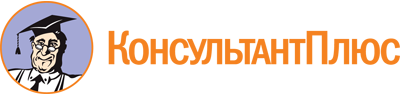 Постановление Правительства Красноярского края от 19.04.2017 N 215-п
(ред. от 19.09.2023)
"Об утверждении Порядка предоставления социальных выплат на приобретение, доставку и монтаж быстровозводимых малоэтажных жилых домов лицам из числа коренных малочисленных народов Российской Федерации, проживающим на территории отдельных муниципальных образований Красноярского края, ведущим традиционный образ жизни и осуществляющим традиционную хозяйственную деятельность (оленеводство, рыболовство, промысловая охота), а также порядка определения размера указанных выплат и порядка их возврата в краевой бюджет"Документ предоставлен КонсультантПлюс

www.consultant.ru

Дата сохранения: 27.02.2024
 Список изменяющих документов(в ред. Постановлений Правительства Красноярского краяот 03.08.2017 N 449-п, от 15.05.2018 N 282-п, от 16.07.2019 N 371-п,от 04.02.2020 N 71-п, от 29.03.2022 N 224-п, от 19.09.2023 N 728-п)Список изменяющих документов(в ред. Постановления Правительства Красноярского краяот 19.09.2023 N 728-п)Руководителю агентства по развитиюсеверных территорий и поддержкекоренных малочисленных народовКрасноярского края____________________________________________________(фамилия, инициалы руководителя агентства по развитиюсеверных территорий и поддержке коренныхмалочисленных народов Красноярского края)Руководителю агентства по развитиюсеверных территорий и поддержкекоренных малочисленных народовКрасноярского края____________________________________________________(фамилия, инициалы руководителя агентства по развитиюсеверных территорий и поддержке коренныхмалочисленных народов Красноярского края)Заявление о предоставлении социальной выплатына приобретение, доставку и монтаж быстровозводимогомалоэтажного жилого домаЗаявление о предоставлении социальной выплатына приобретение, доставку и монтаж быстровозводимогомалоэтажного жилого домаЗаявление о предоставлении социальной выплатына приобретение, доставку и монтаж быстровозводимогомалоэтажного жилого дома1. Сведения о заявителе: __________________________________________________1. Сведения о заявителе: __________________________________________________1. Сведения о заявителе: __________________________________________________(фамилия, имя, отчество (при наличии)_________________________________________________________________________,_________________________________________________________________________,(почтовый адрес места жительства, контактный телефон)___________________________________________________________________________________________________________________________________________________,(наименование документа, удостоверяющего личность заявителя,серия и номер документа, дата выдачи, наименование выдавшего органа)_________________________________________________________________________,(ИНН, кем, когда выдан (при наличии)_________________________________________________________________________(дата рождения, место рождения)_________________________________________________________________________(вид осуществляемой традиционной хозяйственной деятельностикоренных малочисленных народов Российской Федерации)_________________________________________________________________________,_________________________________________________________________________,(почтовый адрес места жительства, контактный телефон)___________________________________________________________________________________________________________________________________________________,(наименование документа, удостоверяющего личность заявителя,серия и номер документа, дата выдачи, наименование выдавшего органа)_________________________________________________________________________,(ИНН, кем, когда выдан (при наличии)_________________________________________________________________________(дата рождения, место рождения)_________________________________________________________________________(вид осуществляемой традиционной хозяйственной деятельностикоренных малочисленных народов Российской Федерации)_________________________________________________________________________,_________________________________________________________________________,(почтовый адрес места жительства, контактный телефон)___________________________________________________________________________________________________________________________________________________,(наименование документа, удостоверяющего личность заявителя,серия и номер документа, дата выдачи, наименование выдавшего органа)_________________________________________________________________________,(ИНН, кем, когда выдан (при наличии)_________________________________________________________________________(дата рождения, место рождения)_________________________________________________________________________(вид осуществляемой традиционной хозяйственной деятельностикоренных малочисленных народов Российской Федерации)2. В целях улучшения жилищных условий прошу предоставить мне как лицу из числа коренных малочисленных народов Российской Федерации, проживающему в__________________________________________________________________________(Таймырском Долгано-Ненецком муниципальном районе Красноярского края/Эвенкийском муниципальном районе Красноярского края/Туруханском муниципальном районе Красноярского края)Красноярского края, социальную выплату на приобретение, доставку и монтаж быстровозводимого малоэтажного жилого дома (далее - социальная выплата).2. В целях улучшения жилищных условий прошу предоставить мне как лицу из числа коренных малочисленных народов Российской Федерации, проживающему в__________________________________________________________________________(Таймырском Долгано-Ненецком муниципальном районе Красноярского края/Эвенкийском муниципальном районе Красноярского края/Туруханском муниципальном районе Красноярского края)Красноярского края, социальную выплату на приобретение, доставку и монтаж быстровозводимого малоэтажного жилого дома (далее - социальная выплата).2. В целях улучшения жилищных условий прошу предоставить мне как лицу из числа коренных малочисленных народов Российской Федерации, проживающему в__________________________________________________________________________(Таймырском Долгано-Ненецком муниципальном районе Красноярского края/Эвенкийском муниципальном районе Красноярского края/Туруханском муниципальном районе Красноярского края)Красноярского края, социальную выплату на приобретение, доставку и монтаж быстровозводимого малоэтажного жилого дома (далее - социальная выплата).3. Сведения о лицах, совместно проживающих с заявителем (фамилия, имя, отчество (при наличии), степень родства (свойства) с заявителем) <1>:_________________________________________________________________________,_________________________________________________________________________,_________________________________________________________________________.3. Сведения о лицах, совместно проживающих с заявителем (фамилия, имя, отчество (при наличии), степень родства (свойства) с заявителем) <1>:_________________________________________________________________________,_________________________________________________________________________,_________________________________________________________________________.3. Сведения о лицах, совместно проживающих с заявителем (фамилия, имя, отчество (при наличии), степень родства (свойства) с заявителем) <1>:_________________________________________________________________________,_________________________________________________________________________,_________________________________________________________________________.4. К настоящему заявлению прилагаю следующие документы:______________________________________________________________________________________________________________________________________________________________________________________________________________________________________________________________________________________________________________________________________________________________________________________________________________________________________________________________________________________________________________________________________________________________________________________________________________________________________________________________________________________________________________________________________________________________________________________________________________________________________________________________________________________________________________________________________________________________________________________________________________________________________________________________________________________________________________________________________________________________________________________________________________________________________________________________________________________________________________________________________________________________________________________________________________________________________________________________4. К настоящему заявлению прилагаю следующие документы:______________________________________________________________________________________________________________________________________________________________________________________________________________________________________________________________________________________________________________________________________________________________________________________________________________________________________________________________________________________________________________________________________________________________________________________________________________________________________________________________________________________________________________________________________________________________________________________________________________________________________________________________________________________________________________________________________________________________________________________________________________________________________________________________________________________________________________________________________________________________________________________________________________________________________________________________________________________________________________________________________________________________________________________________________________________________________________________________4. К настоящему заявлению прилагаю следующие документы:______________________________________________________________________________________________________________________________________________________________________________________________________________________________________________________________________________________________________________________________________________________________________________________________________________________________________________________________________________________________________________________________________________________________________________________________________________________________________________________________________________________________________________________________________________________________________________________________________________________________________________________________________________________________________________________________________________________________________________________________________________________________________________________________________________________________________________________________________________________________________________________________________________________________________________________________________________________________________________________________________________________________________________________________________________________________________________________________5. Информация об открытии Фондом пенсионного и социального страхования Российской Федерации заявителю индивидуального лицевого счета в системе индивидуального (персонифицированного) учета (нужное отметить знаком "V" с указанием реквизитов):5. Информация об открытии Фондом пенсионного и социального страхования Российской Федерации заявителю индивидуального лицевого счета в системе индивидуального (персонифицированного) учета (нужное отметить знаком "V" с указанием реквизитов):5. Информация об открытии Фондом пенсионного и социального страхования Российской Федерации заявителю индивидуального лицевого счета в системе индивидуального (персонифицированного) учета (нужное отметить знаком "V" с указанием реквизитов):в отношении заявителя открыт индивидуальный лицевой счет со следующим номером ______________________________________________________________(указать страховой номер индивидуального лицевого счета)в отношении заявителя не открыт индивидуальный лицевой счетпо почтовому адресу: ___________________________________________________на адрес электронной почты: ____________________________________________в личный кабинет в федеральной государственной информационной системе "Единый портал государственных и муниципальных услуг (функций)" (далее - Единый портал) (в случае представления заявления с прилагаемыми к нему документами в форме электронного документа (пакета электронных документов) с использованием Единого портала)в личный кабинет в межведомственной государственной информационной системе Красноярского края "Краевой портал государственных и муниципальных услуг" (далее - краевой портал) (в случае представления заявления с прилагаемыми к нему документами в форме электронного документа (пакета электронных документов) с использованием краевого портала)на адрес электронной почты: ____________________________________________в личный кабинет на Едином портале (в случае представления заявления с прилагаемыми к нему документами в форме электронного документа (пакета электронных документов) с использованием Единого портала)в личный кабинет на краевом портале (в случае представления заявления с прилагаемыми к нему документами в форме электронного документа (пакета электронных документов) с использованием краевого портала)по почтовому адресу: ___________________________________________________на адрес электронной почты: ____________________________________________по почтовому адресу: ___________________________________________________по адресу электронной почты ____________________________________________12. Я __________________________________________________________________,(фамилия, имя, отчество (последнее при наличии) заявителяили уполномоченного представителя заявителя)руководствуясь статьей 9 Федерального закона от 27.07.2006 N 152-ФЗ "О персональных данных", выражаю согласие на обработку персональных данных, указанных в настоящем заявлении, а также документах, представленных с настоящим заявлением, в том числе на включение сведений обо мне (о заявителе, в случае подписания заявления уполномоченным представителем заявителя) (о принадлежности к коренным малочисленным народам Российской Федерации, о страховом номере индивидуального лицевого счета) в ведомственную информационную систему "Обеспечения поддержки коренных малочисленных народов".12. Я __________________________________________________________________,(фамилия, имя, отчество (последнее при наличии) заявителяили уполномоченного представителя заявителя)руководствуясь статьей 9 Федерального закона от 27.07.2006 N 152-ФЗ "О персональных данных", выражаю согласие на обработку персональных данных, указанных в настоящем заявлении, а также документах, представленных с настоящим заявлением, в том числе на включение сведений обо мне (о заявителе, в случае подписания заявления уполномоченным представителем заявителя) (о принадлежности к коренным малочисленным народам Российской Федерации, о страховом номере индивидуального лицевого счета) в ведомственную информационную систему "Обеспечения поддержки коренных малочисленных народов".12. Я __________________________________________________________________,(фамилия, имя, отчество (последнее при наличии) заявителяили уполномоченного представителя заявителя)руководствуясь статьей 9 Федерального закона от 27.07.2006 N 152-ФЗ "О персональных данных", выражаю согласие на обработку персональных данных, указанных в настоящем заявлении, а также документах, представленных с настоящим заявлением, в том числе на включение сведений обо мне (о заявителе, в случае подписания заявления уполномоченным представителем заявителя) (о принадлежности к коренным малочисленным народам Российской Федерации, о страховом номере индивидуального лицевого счета) в ведомственную информационную систему "Обеспечения поддержки коренных малочисленных народов"."__" _________________ 20__ г.________________/___________________________________________/___________________________(дата)(подпись)(расшифровка подписи/ФИО)N п/пФИО заявителяРеквизиты документа, удостоверяющего личность заявителяЧисло, месяц, год рождения заявителяФИО членов семьи заявителя, реквизиты документов, удостоверяющих личность членов семьи заявителя, даты рожденияРеквизиты документа, на основании которого заявитель включен в списокСведения о направлении свидетельства о предоставлении социальной выплаты на приобретение, доставку и монтаж быстровозводимого малоэтажного жилого дома (с указанием реквизитов документа, на основании которого принято решение о предоставлении заявителю социальной выплаты)Сведения о получении социальной выплаты на приобретение, доставку и монтаж быстровозводимого малоэтажного жилого дома/об исключении из спискаСведения о возврате заявителем предоставленных средств социальной выплаты на приобретение, доставку и монтаж быстровозводимого малоэтажного жилого дома <*>12nСвидетельство о предоставлении социальной выплатына приобретение, доставку и монтаж быстровозводимогомалоэтажного жилого домаСвидетельство о предоставлении социальной выплатына приобретение, доставку и монтаж быстровозводимогомалоэтажного жилого домаСвидетельство о предоставлении социальной выплатына приобретение, доставку и монтаж быстровозводимогомалоэтажного жилого домаСвидетельство о предоставлении социальной выплатына приобретение, доставку и монтаж быстровозводимогомалоэтажного жилого домаНастоящим свидетельством удостоверяется, что ________________________________________________________________________________________________________(ФИО, число, месяц, год рождения, реквизиты документа, удостоверяющего личность)____________________________________________________________________________________________________________________________________________________в соответствии со статьей ___________________________ Закона Красноярского края(номер статьи)__________________________________________________________________________(реквизиты)__________________________________________________________________________предоставляется социальная выплата на приобретение, доставку и монтаж быстровозводимого малоэтажного жилого дома в размере___________________________________________________________________ рублей.(цифрами и прописью)Свидетельство действительно до 1 декабря 20__ года (включительно) (в случае выдачи свидетельства в 2023 году для Заявителей, проживающих в Таймырском районе, - до 1 сентября 2024 года).Настоящим свидетельством удостоверяется, что ________________________________________________________________________________________________________(ФИО, число, месяц, год рождения, реквизиты документа, удостоверяющего личность)____________________________________________________________________________________________________________________________________________________в соответствии со статьей ___________________________ Закона Красноярского края(номер статьи)__________________________________________________________________________(реквизиты)__________________________________________________________________________предоставляется социальная выплата на приобретение, доставку и монтаж быстровозводимого малоэтажного жилого дома в размере___________________________________________________________________ рублей.(цифрами и прописью)Свидетельство действительно до 1 декабря 20__ года (включительно) (в случае выдачи свидетельства в 2023 году для Заявителей, проживающих в Таймырском районе, - до 1 сентября 2024 года).Настоящим свидетельством удостоверяется, что ________________________________________________________________________________________________________(ФИО, число, месяц, год рождения, реквизиты документа, удостоверяющего личность)____________________________________________________________________________________________________________________________________________________в соответствии со статьей ___________________________ Закона Красноярского края(номер статьи)__________________________________________________________________________(реквизиты)__________________________________________________________________________предоставляется социальная выплата на приобретение, доставку и монтаж быстровозводимого малоэтажного жилого дома в размере___________________________________________________________________ рублей.(цифрами и прописью)Свидетельство действительно до 1 декабря 20__ года (включительно) (в случае выдачи свидетельства в 2023 году для Заявителей, проживающих в Таймырском районе, - до 1 сентября 2024 года).Настоящим свидетельством удостоверяется, что ________________________________________________________________________________________________________(ФИО, число, месяц, год рождения, реквизиты документа, удостоверяющего личность)____________________________________________________________________________________________________________________________________________________в соответствии со статьей ___________________________ Закона Красноярского края(номер статьи)__________________________________________________________________________(реквизиты)__________________________________________________________________________предоставляется социальная выплата на приобретение, доставку и монтаж быстровозводимого малоэтажного жилого дома в размере___________________________________________________________________ рублей.(цифрами и прописью)Свидетельство действительно до 1 декабря 20__ года (включительно) (в случае выдачи свидетельства в 2023 году для Заявителей, проживающих в Таймырском районе, - до 1 сентября 2024 года).Дата подписания "__" _________ 20__ года.Дата подписания "__" _________ 20__ года.Дата подписания "__" _________ 20__ года.Дата подписания "__" _________ 20__ года.Руководитель агентства по развитиюсеверных территорий и поддержкекоренных малочисленных народовКрасноярского края(подпись)(И.О. Фамилия)М.П.